Wichtig im Wochenbett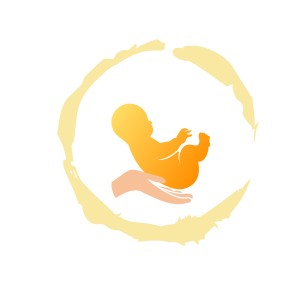 Diese Liste enthält nur die wichtigsten Dinge im Wochenbett! Im Internet finden sich diverse Erstausstattungslisten die zusätzliches auflisten.Besuch vorab klären- im Wochenbett ist Ruhe ganz wichtig!Hilfe im Haushalt, beim Einkauf, mit Geschwisterkindern etc. annehmenVorgekochtes Essen, Still Snacks (Studentenfutter etc.)UnterstützungWöchnerinnenbinden (am besten online)evtl. Netzhosen/BaumwollschlüpferBetteinlagenMeersalz (für Geburtsverletzungen)Fürs Stillen: Stillkissen, Stilleinlagen, Stilltee, Lansinoh, Still BH (ohne Bügel)StoffwindelnEvtl. PRE Nahrung (für Notfälle)Speisetopfen einfrierenBei Abstillwunsch: PRE Nahrung, Sterilisator, Flascherl, Flascherlwärmer, Topfen, enger BH, Pfefferminz- und Salbeitee, evtl. SalbeibonbonsKirschkernkissenZum Wickeln: Einmalwindeln, Stoffwindeln, Feuchttücher bzw. Wasser, Zum Baden: Stoffwindel, Babybadewanne (Waschbecken oder Wäschekorb geht auch), Wasserthermometer, evtl. MandelölFür die Babypflege: eigentlich braucht man nichts, evtl. Mandelöl, Calendula Windelcreme und Baby Bäuchlein ÖlFieberthermometer fürs BabyOctenisept Spray (evtl. für den Nabel des Babys)